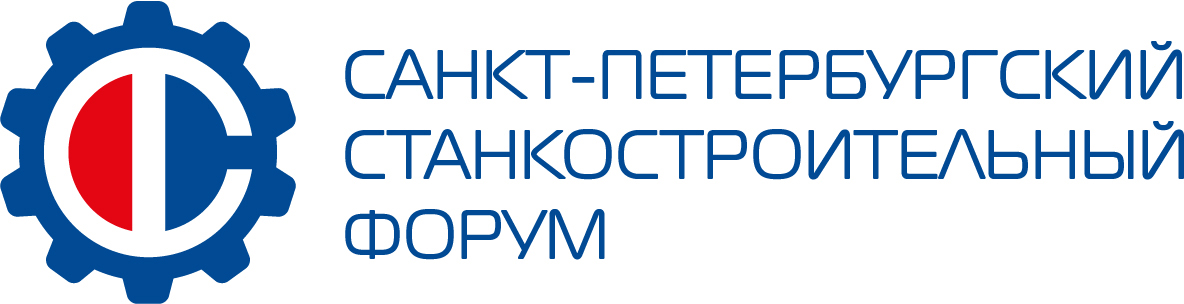 ПРОГРАММАСреда, 18 марта 2020 г.14:00–18:00, Санкт-Петербург, КВЦ «Экспофорум»Тематическая сессияИнновационные процессы и оборудование для литейных и  кузнечно-прессовых производств – основа эффективного развития российского  
станкостроения. Новые технологические решения в развитии заготовительных производствВопросы для обсуждения:Текущее состояние и перспективы развития российских литейных производствОсновные составляющие успеха литейных (заготовительных) предприятий, работающих в РоссииСовременные плавильные и нагревательные агрегаты для заготовительных производств. Конструктивные особенности экономические аспекты такого оборудованияИнновационные процессы выплавки и модифицирования литейных сплавовНовые сплавы и материалы для продукции ОПКТеория и практика формообразования (ПГС, ХТС, ЛГМ, ЛВМ и др.). Экологические аспекты заготовительных производств (литейных и кузнечных) Цифровые технологии в литейном производстве.Модератор: Петров Александр Юрьевич, председатель Комитета заготовительных производств Лиги содействия оборонным предприятиям (Союз машиностроителей России), заместитель директора, ФГУП «РФЯЦ-ВНИИТФ им. академика Е.И. Забабахина», директор филиала РФЯЦ-ВНИИТФ «Всероссийский электротехнический институт» (ВЭИ)Спикеры:Представитель Министерства промышленности и торговли Российской Федерации, (приглашен)Дибров Иван Андреевич, президент, Российская ассоциация литейщиков, (подтвержден)Петров Александр Юрьевич, председатель, Комитет заготовительных производств Лиги содействия оборонным предприятиям (Союз машиностроителей России), заместитель директора, ФГУП «РФЯЦ-ВНИИТФ им. академика Е.И. Забабахина», директор филиала РФЯЦ-ВНИИТФ «Всероссийский электротехнический институт» (ВЭИ), (подтвержден)Володин Алексей Михайлович, генеральный директор, ОАО " Тяжпрессмаш", г Рязань, (подтвержден)Каледина Диана Евгеньевна, генеральный директор ООО " Балтийская промышленная компания" (приглашена)Ткаченко Станислав Степанович, президент, Ассоциация литейщиков Санкт-Петербурга и Ленинградской области, (подтвержден)Бочкарев Олег Иванович, заместитель председателя, Коллегия ВПК РФ, вице-президент Ассоциации «Лига содействия оборонным предприятиям», (подтвержден) Масленников Кирилл Борисович, заместитель председателя Санкт-Петербургского регионального отделения «Союз Машиностроителей России», (приглашен)Представители компаний и предприятийКруглый столБудущие станкостроители – мотивация выбора профессии. Специфика образования, особенности профессиональной подготовки, карьерная перспектива.Вопросы для обсуждения:Значение сложившейся профессиональной школы отечественного станкостроения для успешного решения актуальных задач ныне действующими и будущими станкостроителями Как эффективно готовить будущих станкостроителей.  Мотивация, компетенции, перспективы.Требования к профессиональным навыкам, уровню образования и личностным качествам педагогов в сфере станкостроения. Условия, методики, перспективы.Как популяризировать профессию, чтобы она стала востребованной на рынке и престижной и в обществе? Молодые профессионалы (WorldSkillsRussia), «Навыки Мудрых» WorldSkills 50+ . Сотрудничество в области подготовки и развития персонала.Межвузовский научно-исследовательский проект ABC PROJECTS (Academy-Business-Cooperation) Спикеры:Максимов Андрей Станиславович, председатель Комитета по науке и высшей школе, Правительство Санкт-Петербурга, (приглашен)Максимцев Игорь Анатольевич, д.э.н., профессор, ректор, Санкт-Петербургский Финансово-экономический государственный университет, научный руководитель проекта ABC PROJECTS, (приглашен)Макарова Надежда Александровна,  заместитель директора, НФ "Институт прикладных исследований в сфере инфраструктурного обеспечения", директор проекта ABC PROJECTS НФ, (приглашен) Уваров Сергей Алексеевич, ученый секретарь, Санкт-Петербургский государственный экономический университет, д.э.н., профессор, (приглашен) Горный Сергей Георгиевич, генеральный директор, ООО «Лазерный Центр», (подтвержден) Васина Елена Станиславовна, директор, СПб ГБПОУ «ПЕТРОВСКИЙ КОЛЛЕДЖ», (подтвержден)Каледина Диана Евгеньевна, генеральный директор ООО " Балтийская промышленная компания" (приглашена)Кудряшов Вадим Сергеевич Директору проектов НИЛ «Россиеведения, евразийства и устойчивого развития» Северо-Западного института управления РАНХиГС при Президенте РФАдашкевич Юлия Всеволодовна, генеральный директор, НП «Кластер станкоинструментальной промышленности Санкт-Петербурга», (подтвержден)Васильков Дмитрий Витальевич, д.т.н., профессор, БГТУ " Военмех", (приглашен)Профильные учебные заведения и общественные организацииПредставители компаний и предприятийКонкурс профессионального мастерства молодых  специалистов в сфере станкостроенияКто они - будущие станкостроители?Четверг, 19 марта 2020 г.10:00–18:00, Санкт-Петербург, КВЦ «Экспофорум»Пленарная дискуссия:Инновационное станкостроение – неотъемлемая часть технологической 
независимости и конкурентоспособности  всей промышленностиВ 2018 году Президентом РФ В.В. Путиным в выступление  на международном инвестиционном форуме «ВТБ Капитал» «Россия зовет!» было отмечено (цитаты):«Цель России - выйти на темпы роста экономики выше мировых и войти в пятерку крупнейших экономик планеты...».«Очевидно, что нынешние темпы экономического роста недостаточны для кардинального повышения уровня жизни наших граждан, мы об этом говорим и понимаем это. Для того чтобы поменять ситуацию, выстраиваем целую программу развития..».«Одной из главных структурных реформ выбраны цифровизация и новые технологии..»Аналогичная позиция была изложена Президентом и на очередном форуме «Россия зовет!» в ноябре 2019 года. Однако, кардинальные сдвиги в повышении производительности труда могут произойти только через реальное внедрение передовых технологий производства, среди которых,  приоритетными являются технологии обработки материалов. А это означает, что речь должна идти о развитии станкостроения. Именно пути преодоления сложившейся ситуации в сфере отечественного станкостроения, позволяющие обеспечить инновационное развитие отрасли и организацию выпуска нового поколения технологического оборудования по обработке материалов, гарантируют требуемый уровень конкурентоспособности и технологической независимости российской промышленности.Вопросы для обсуждения:Текущее состояние и перспективы развития станкоинструментальной отрасли.Мировая практика передовых стран и фактическое положение отрасли в современной РоссииЗначение и возможности госкорпораций других промышленных  объединений (концернов, холдингов  и др.) в решении задач инновационного развития отечественного станкостроения.Государственно-частное партнерство в сфере станкостроения: базовые принципы, взаимная ответственность за результат, масштабы и приоритеты деятельности. Роль отраслевых Кластеров в эффективной реализации такого партнерства.Импортозамещение в сфере станкостроения – критерии, цели, задачи, ответственность. Как избежать подмены понятий и достичь желаемых результатов.Принципы развития отечественного инновационного станкостроения. Инфраструктурное обеспечение, основные участники процесса, механизмы и формы государственной поддержки. Сопутствующие программы и проекты.Актуальные направления межрегионального и международного сотрудничества в сфере инновационного станкостроения.Спикеры:Представитель Министерства промышленности и торговли Российской Федерации, (приглашен)Представитель Министерства экономического развития Российской Федерации, (приглашен)Кравченко Денис Борисович, депутат Государственной Думы, заместитель председателя Комитета по экономической политике, промышленности, инновационному развитию и предпринимательству, (приглашен)Воробьев Андрей Юрьевич, губернатор, Правительство Московской области, (приглашен)Яковлев Алексей Александрович, председатель, Комитет по промышленной политике, инновациям и торговле Санкт-Петербурга, (приглашен) Григорьев Евгений Дмитриевич, председатель, Комитет по внешним связям Санкт-Петербурга, (приглашен)Паничев Николай Александрович, почетный Председатель совета директоров, Российская Ассоциация «Станкоинструмент», (приглашен)Самодуров Георгий Васильевич, президент, Российская Ассоциация «Станкоинструмент», (подтвержден)Бочкарев Олег Иванович, заместитель председателя, Коллегия ВПК РФ, вице-президент Ассоциации «Лига содействия оборонным предприятиям», (подтвержден) Петров Александр Юрьевич, председатель, Комитет заготовительных производств  Лиги содействия оборонным предприятиям (Союз машиностроителей России), заместитель директора ФГУП «РФЯЦ-ВНИИТФ им. академика Е.И. Забабахина», директор филиала РФЯЦ-ВНИИТФ «Всероссийский электротехнический институт» (ВЭИ), (подтвержден)Гуров Александр Васильевич, руководитель, Представительство Государственной корпорации «Ростех» в Санкт-Петербурге, председатель Санкт-Петербургского регионального отделения Союза машиностроителей России, (подтвержден)Лобин Михаил Александрович, исполнительный директор, Союз Промышленников и Предпринимателей Санкт-Петербурга, (приглашен)Сметана Владимир Васильевич, заместитель председателя комиссии по машиностроению РСПП г. Москва, (приглашен)Алферов Павел Владимирович, начальник отдела взаимодействия по вопросам промышленной политики, Департамент промышленной политики ЕЭК г. Москва, (приглашен)Ивченко Борис Павлович,  депутат законодательного собрания Санкт-Петербурга, заместитель председателя постоянной комиссии по промышленности, экономике и предпринимательству, (приглашен)Спектор Леонид Бенционович, генеральный директор ООО " Станкозавод ТБС", президент Ассоциации "Кластер станкоинструментальной промышленности Санкт-Петербурга" (подтвержден)Адашкевич Юлия Всеволодовна, генеральный директор, Ассоциации «Кластер станкоинструментальной промышленности Санкт-Петербурга», (подтвержден)Ткаченко Станислав Степанович, президент, Ассоциация литейщиков Санкт-Петербурга и Ленинградской области, (подтвержден)Дибров Иван Андреевич, президент, Российская Ассоциация литейщиков, (подтвержден)Бурчаков Юрий Николаевич, президент, Союз «Санкт-Петербургская торгово-промышленная палата», (подтвержден)Шелгунов Алексей Иванович, генеральный директор СТП-ЛСП, г. Липецк ( приглашен)Дмитренко Дмитрий Валерьевич, генеральный директор ООО " ЮЗТС" г. Краснодар ( приглашен)Каледина Диана Евгеньевна, генеральный директор ООО " Балтийская промышленная компания" (приглашена)Руководители предприятий участников " Кластера станкоинструментальной промышленности Санкт-ПетербургаПредставители компаний и предприятийКонференцияНовое поколение технологий обработки материалов 2020-2025Вопросы для обсуждения:Прорывные технологии в области обработки металлов. Как соединить производственную систему с цифровыми инструментами Индустрии 4.0Инновационное станкостроение – новое поколение оборудования для обработки материалов. Существующие и перспективные проекты российских станкостроителейКомплектующие изделия и компонентная база для станкостроения. Новые проекты и новейшие разработкиИнновационное станкостроение в условиях цифровизации и роботизации экономики". Интернет вещей как неотъемлемая часть передовых промышленных технологийТехнологическая независимость промышленности. Мировая практика, текущее положение в условиях российской экономики, возможные  перспективы и пути решения актуальных задач.Спикеры:Представитель Министерства промышленности и торговли Российской Федерации, (приглашен)Яковлев Алексей Александрович, председатель, Комитет по промышленной политике, инновациям и торговле Санкт-Петербурга, (приглашен)Самодуров Георгий Васильевич, президент, Российская Ассоциация «Станкоинструмент» , (подтвержден)Лабкович Владимир Владимирович, директор ОАО «Институт  БЕЛОРГСТАНКИНПРОМ» (Республика Беларусь), (приглашен)Горный Сергей Георгиевич, генеральный директор ООО «Лазерный центр», (подтвержден)Ершов Виктор Алексеевич, технический директор ООО Станкозавод «ТБС», (подтвержден)Романенко Игорь Николаевич, генеральный директор ООО " Санкт-Петербургский завод прецизионного станкостроения", (подтвержден)Костенко Андрей Иванович, заместитель директора ООО «Балт-Систем», (подтвержден)Дмитренко Дмитрий Валерьевич, генеральный директор ООО " ЮЗТС" г. Краснодар ( приглашен)Каледина Диана Евгеньевна, генеральный директор ООО " Балтийская промышленная компания" (приглашена)Шелгунов Алексей Иванович, генеральный директор СТП-ЛСП, г. Липецк (приглашен)Боровков Алексей Иванович, проректор по перспективным проектам Санкт-Петербургского Политехнического университета Петра Великого, руководитель Центра Национальной технологической инициативы «Новые производственные технологии», (приглашен)Представители компаний и предприятий Круглый стол Экономические аспекты поддержки и развития современного станкостроенияВопросы для обсуждения:Законы, постановления, программы в области станкостроения Инвестиции в развитие российского станкостроения. Мировая практика и российская реальность. Государственно-частное партнерство в области станкостроения: результаты и достижения. Как получить государственную  поддержку на федеральном и региональном уровне? Механизмы и формы государственной поддержки развития станкостроения. Как задумано и как получается на практикеФонды развития промышленности и банковские инструменты для финансирования проектов по обновлению основных фондов. На кого они ориентированы? Экспортный потенциал российских  станкостроителей. Приоритеты и глобальные рынки Межотраслевое, межрегиональное, международное сотрудничество. Совместные проекты, санкции и  перспективы трансфера передовых технологий в РоссиюСпикеры:Представитель Министерства экономического развития Российской Федераци, (приглашен)иГригорьев Евгений Дмитриевич, председатель, Комитет по внешним связям Санкт-Петербурга, (приглашен)Алферов Павел Владимирович, начальник отдела взаимодействия по вопросам промышленной политики, Департамент промышленной политики ЕЭК г. Москва, (приглашен)Бурчаков Юрий Николаевич, президент, Союз «Санкт-Петербургская торгово-промышленная палата», (подтвержден)Зинина Марина Геннадьевна, директор центра Кластерного развития Санкт-ПетербургаШестаков Юрий Валерьевич, директор, НФ "Институт прикладных исследований в сфере инфраструктурного обеспечения, (приглашен)Шапиро Евгений Зиновьевич, директор, НКУО «Фонд развития промышленности Санкт-Петербурга», (подтвержден)Майоров Сергей Васильевич, председатель правления, машиностроительный кластер Республики Татарстан, (приглашен) Васильков Дмитрий Витальевич, д.т.н., профессор, БГТУ " Военмех", (приглашен)Середохо Владимир Александрович, генеральный директор, ОАО «Средне-Невский судостроительный завод», (приглашен)Представители банков, лизинговых компаний и профильных общественных организацийПредставители компаний и предприятий Круглый столКонверсия. Диверсификация. Акселерация. Алгоритмы формирования программ перехода предприятий ОПК на гражданскую продукциюВопросы для обсуждения:Принципы выбора направлений конверсии для конкретных предприятий ОПК. Возможные ошибки при выборе направлений конверсии.Последовательность принятия решений. Круг актуальных партнеров при разработке и реализации программ конверсии.Экономические аспекты программ конверсии. Как обеспечить экономическую целесообразность реализации таких программ.Межкорпоративная акселерационная программа  «ОПК-БИЗНЕС-МОСТ».Методика - модель Дайбора-Гарника D&G. Программа перехода предприятий  ОПК на гражданскую продукцию.Сотрудничество с предприятиями российского станкостроения при разработке и реализации программ конверсии.  Принципы сотрудничества, базовые возможности, ожидаемые результаты.Спикеры:Представитель Министерства промышленности и торговли Российской Федерации, (приглашен)Представитель АО «Корпорация «МСП», (приглашен)Гуров Александр Васильевич, руководитель, Представительство Государственной корпорации «Ростех» в Санкт-Петербурге, председатель Санкт-Петербургского регионального отделения Союза машиностроителей России, (подтвержден)Бочкарев Олег Иванович, заместитель председателя, Коллегия ВПК РФ, вице-президент Ассоциации «Лига содействия оборонным предприятиям», (подтвержден)Масленников Кирилл Борисович , заместитель председателя Санкт-Петербургского регионального представительства «Союз Машиностроителей России»  Самоварова Ольга Владимировна, генеральный директор, СПГ Групп, руководитель проекта "Межкорпоротивная акселерационная программа  «ОПК-БИЗНЕС-МОСТ», (подтвержден)Сметана Владимир Васильевич, заместитель председателя комиссии по машиностроению РСПП г. Москва, (приглашен)Ковальчук Константин Николаевич, исполнительный директор, АНП «Экспертный научно-технический союз», (подтвержден) Представители компаний, предприятий и профильных общественных организацияПодведение итогов конкурса. НаграждениеПятница, 20 марта 2020 г.Посещение профильных предприятий Кластера станкоинструментальной промышленности Санкт-Петербурга  (перечень по согласованию).В программе возможны изменения.Приглашаем Вас принять участие в Форуме!Вы можете выступить с докладом или принять участие в качестве слушателя.По вопросам выступлений:	По вопросам участия:Ирина Степанычева	Анна Ильина	Анастасия Чуваева+7 921 330 2685	+7 812 335 8904	+7 812 320 9033ptf@restec.ru	ptfair@restec.ru	restec7@restec.ru